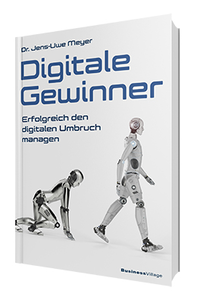 Jens. U. MeyerDigitale GewinnerErfolgreich den digitalen Umbruch managen1. Auflage BusinessVillage 2019
240 Seiten
ISBN 978-3-86980-450-724,95 Euro
Pressematerialien: http://www.businessvillage.de/presse-1061KlappentextAlgorithmen werden Ihren Arbeitsplatz vernichten. Künstliche Intelligenz macht Menschen überflüssig. Und der deutsche Mittelstand verschläft alles! Wirklich? In seinem neuen Buch räumt Dr. Jens-Uwe Meyer radikal mit den Klischees der Digitalisierung auf. Und macht Mut. Weder müssen wir ins Silicon Valley ziehen, noch müssen wir frühmorgens schon künstliche Intelligenz frühstücken. Und trotzdem können wir zu digitalen Gewinnern werden. Digitalisierung beginnt im Kopf. Neugier ist wichtiger als Fachwissen. Und deutsche Unternehmen können das, was im Silicon Valley niemand schafft. Mit seinem provozierenden neuen Buch zeigt Deutschlands führender Experte für Innovation und Digitalisierung, wie wir zu digitalen Gewinnern werden. Ein Buch für alle, die sich nach den zahlreichen Diskussionen rund um das Thema Digitalisierung die Frage stellen: »Und? Was jetzt?Der AutorMit zwölf Büchern (u.a “Digitale Disruption“. „Radikale Innovation) gilt Dr. Jens-Uwe Meyer als führender Vordenker und Keynote Speaker für Innovation und Digitalisierung. Er gehört zur exklusiven Riege der Meinungsmacher beim manager magazin. In seiner Promotion untersuchte er, was Unternehmen zu Innovation Leaders macht. Als Unternehmer entwickelt er heute Software, mit der Unternehmen und Organisationen zu digitalen Gewinnern werden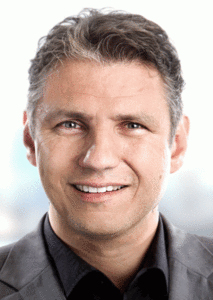 Über BusinessVillageBusinessVillage ist der Verlag für die Wirtschaft. Mit dem Fokus auf Business, Psychologie, Karriere und Management bieten wir unseren Lesern aktuelles Fachwissen für das individuelle und fachliche Vorankommen. Renommierte Autoren vermitteln in unseren Sach- und Fachbüchern aktuelle, fundierte und verständlich aufbereitete Informationen mit Nutzwert.PresseanfragenSie haben Interesse an honorarfreien Fachbeiträgen oder Interviews mit unseren Autoren? Gerne stellen wir Ihnen einen Kontakt her. Auf Anfrage erhalten Sie auch Besprechungsexemplare, Verlosungsexemplare, Produktabbildungen und Textauszüge.BusinessVillage GmbH
Jens Grübner
Reinhäuser Landstraße 22  
37083 GöttingenE-Mail: redaktion@businessvillage.de
Tel: +49 (551) 20 99 104
Fax: +49 (551) 20 99 105-------------------------------------Geschäftsführer: Christian HoffmannHandelsregisternummer: 3567Registergericht: Amtsgericht Göttingen